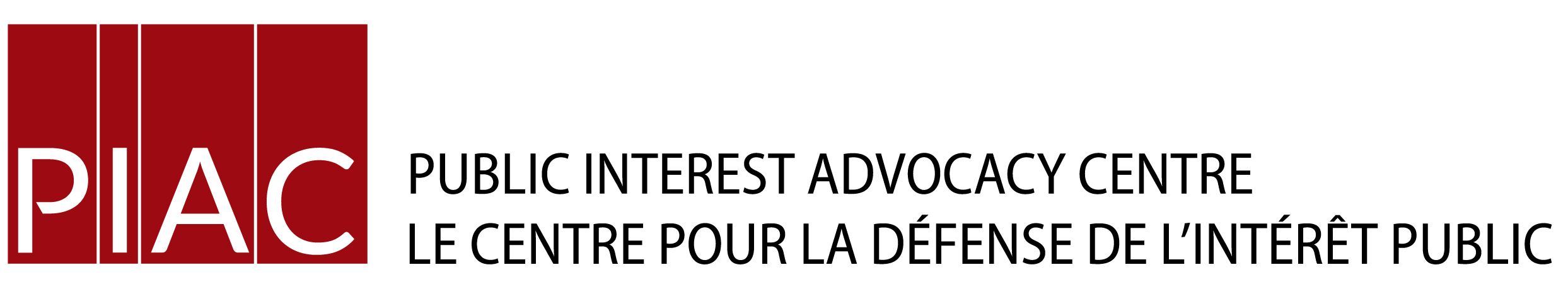 March 12. 2016 	VIA E-MAILMs. Kirsten Walli Board SecretaryOntario Energy BoardP.O. Box 23192300 Yonge St.Toronto, ONM4P 1E4Dear Ms. Walli: Re: Milton Hydro Distribution Inc. – 2016 Cost of Service Distribution RateApplicationBoard File No. EB-2016-0089We are in receipt of correspondence from counsel for the applicant with respect to the treatment of the   Lost Revenue Adjustment Mechanism Variance Account (“LRAMVA”) given the Board’s intention to examine the issue on a generic basis with respect to the treatment of demand savings. We agree with Milton’s counsel suggestion that the issue should not be dealt with as a Milton Hydro-specific issue but should await the resolution of the matter by the Board in the generic hearing. However, we think that the more expeditious solution is for Milton to withdraw the application for LRAM recovery, and re-apply after the policy has been sorted out.  Proceeding with interim rates is a second best solution as it requires more accounting to track the interim payments by customer class which would then have to be factored into the amount to be refunded/recovered from customers once the policy established and the final rates are determined.Yours trulyMichael JaniganCounsel for VECCCc. James Sidlofsky,  Frank Lasowski, Milton Hydro Distribution Inc.Cameron McKenzie, Milton Hydro Distribution Inc.Intervenors of Record